LAW ENFORCEMENT BODY CAMERA TASK FORCE MEETING AGENDATuesday, November 9, 2021, 9:30am- 11:00amVirtually: Click here to join the meetingCall to order & attendance, 9:30 a.m. to 9:35 a.m.Vote to approve minutes, 9:35 a.m. to 9:40 a.m.Subcommittee updates 9:40 a.m. to 9:55 a.m.Topics not reasonably anticipated/other, 9:55 a.m. to 10:00 a.m.Public comment and listening session, 10:00 a.m. to 11:00 a.m.Adjournment, 11:00 a.m.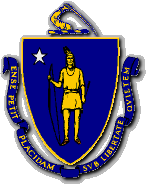 CHARLES D. BAKER         GovernorKARYN E. POLITO       Lt. GovernorThe Commonwealth of MassachusettsExecutive Office of Public Safety and SecurityOne Ashburton Place, Room 2133Boston, Massachusetts 02108Tel:  (617) 727-7775TTY Tel:  (617) 727-6618Fax:  (617) 727-4764www.mass.gov/eopss TERRENCE M. REIDYSecretaryANGELA F.F. DAVISAsst. Undersecretary